INSTITUTO COMPAÑÍA DE MARÍA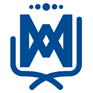 5º GRADO B – AÑO 2024MATERIALES  (TODO CON NOMBRE)LIBROS: Se solicitarán por mail.Se continuará usando Programa “Lee comprensivamente” Ed.Paidós.               Carpeta Nº 3 (Para Prácticas del Lenguaje y Ciencias Naturales) con las siguientes CARÁTULAS:Prácticas del Lenguaje (con hojas rayadas numeradas y con nombre)Ciencias Naturales (con hojas rayadas numeradas y con nombre).Evaluaciones.2 repuestos de hojas lisas color N°3 (colocar al final de la carpeta).10 folios Nº3 (colocar al final de la carpeta).Carpeta Nº3  (Para Matemática, Ciencias Sociales y F.Ética y Ciudadana)CARÁTULAS:Matemática (con hojas cuadriculadas numeradas y con nombre). Ciencias Sociales (con hojas rayadas numeradas y con nombre).Formación ética y ciudadana. (con hojas rayadas numeradas y con nombre)Evaluaciones.2 repuestos de hojas lisas color N°3 (colocar al final de la carpeta).10 folios N° 3 (colocar al final de la carpeta).LAS HOJAS DE LAS CARPETAS DEBEN ESTAR NUMERADAS Y CON NOMBRE EN TODAS LAS ÁREAS.Cuaderno de Comunicados Institucional (se entregará en la escuela y el costo del mismo se incluirá en la cuota).1 cartuchera con útiles:1 lapicera borrable con cartuchos de repuesto.Goma de borrar.Lápiz negro.Sacapuntas.Lápices de colores.Marcadores.Regla de 20 cm.Escuadra.Tijera.Voligoma.2 Post - it de color ( uno quedará en la cartuchera y otro en el armario).MATERIALES PARA DEJAR EN EL ARMARIO DEL AULA:1 block de hojas de color y otro blanco (El Nene o similar).1 diccionario escolar para dejar en el armario del aula con etiqueta.1 anotador rayado y 1 cuadriculado N°3 (tipo Congreso o similar).1 paquete de rollo de cocina.CADA MATERIA ESPECIAL IRÁ SOLICITANDO LOS MATERIALES EN EL TRANSCURSO DE LOS PRIMEROS DÌASPara Educación Tecnológica:     Carátula del área con hojas rayadas N°3 (numeradas y con nombre) + un folio N°3 extra para entrega de hojas para corrección CON NOMBRE (la carpeta puede compartirse con las otras materias).Para Plástica:📌Carpeta con elástico N°5 con block de Hojas blancas, un repuesto color negro y otro repuesto color. 📌Un pincel grueso📌Un pote de acrílico de 200cc color a elección ACLARACIÓN: Para las materias especiales pueden seguir utilizando el cuaderno del año anterior si les han quedado hojas.